UraianFlowchart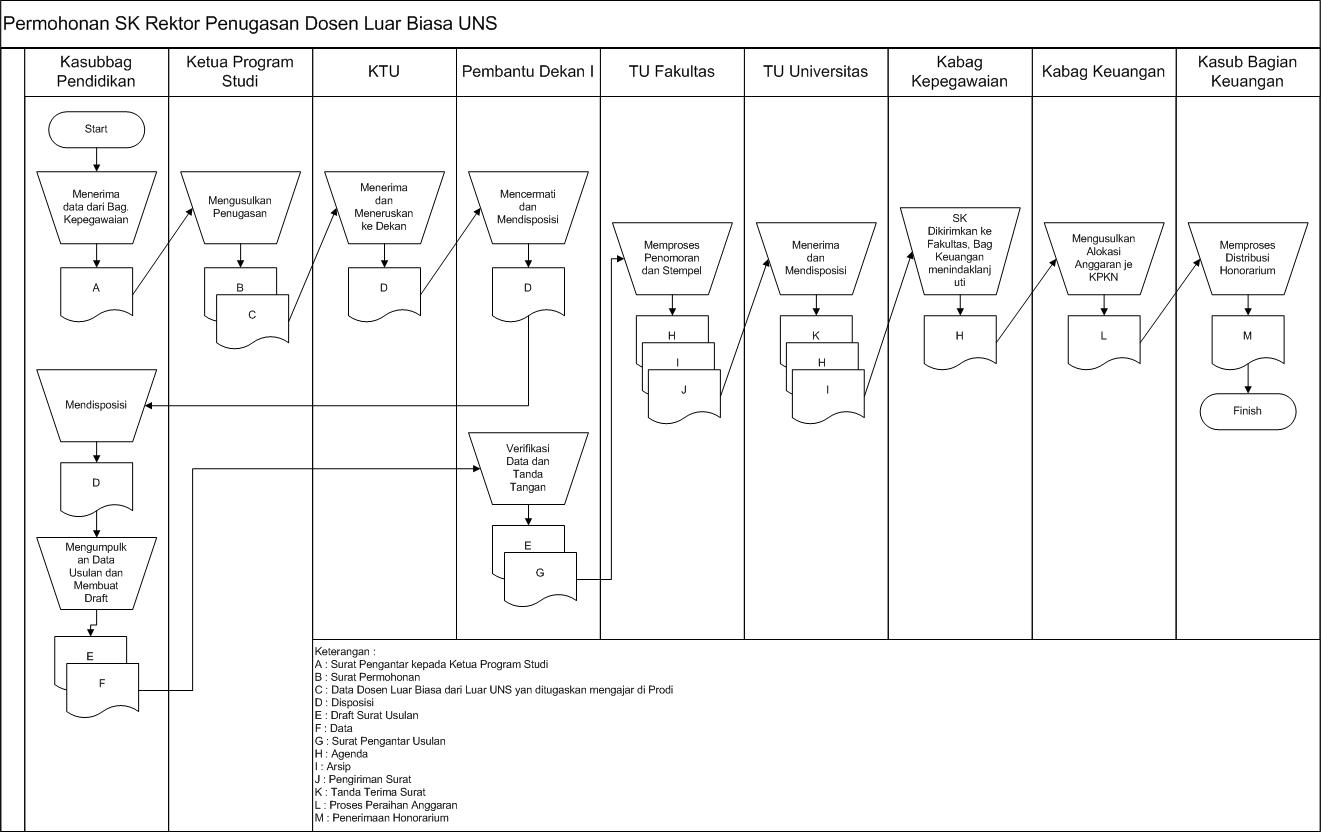 TujuanMemberikan penjelasan prosedur dan tata cara pengusulan SK Rektor Penugasan Dosen Luar Biasa dari Luar UNS yang ditugaskan mengajar di lingkungan, sebagai pedoman bagi dosen dan Pejabat terkait.Ruang LingkupMencakup kegiatan perencanaan, pengusulan, pendataan, persetujuan dan penerbitan surat keputusan terkait.  ReferensiPeraturan Rektor  UNS  No. 579/UN27/HK/2011, Peraturan Rektor UNS No. 311/UN27/PP/2012, Peraturan Rektor UNS No. 316/UN27/PP/2012, SK Rektor No. 318B/UN27/PP/2012, Pedoman Pembelajaran Berbasis Kompetensi UNS Tahun 2009, Buku Pedoman Akademik Kalender Akademik UNS tahun berjalanSistem SIAKAD UNS http://siakad.uns.ac.id.Klausal ISO 9001:2008 Pasal 6.1.Definisi/Penjelasan UmumYang dimaksud Dosen Luar Biasa dari luar UNS adalah seorang teknisi, profesional,  rohaniwan, pensiunan dosen UNS, ahli di bidangnya dan yang memiliki kompetensi khusus oleh karena ketiadaan/ kekurangan dosen tetap pada Prodi tertentu sehingga tenaganya sangat dibutuhkan untuk membantu proses pembelajaran. Penerbitan SK Rektor tentang penugasan dosen luar biasa dari luar UNS tersebut setelah mendapatkan persetujuan dan pembiayaan dari Kemdikbud berupa SK Mendikbud. Rekaman MutuUsulan Program Studi, Data dosen luar biasa luar UNS semester tertentu, surat pengantar permohonan SK Rektor dan terbitnya SK Rektor tentang Penugasan Dosen Luar Biasa dari luar UNS utnuk mengajar pada semester tertentu. Sasaran KinerjaMemastikan bahwa proses kegiatan pengusulan dan penerbitan SK Rektor terkait dapat berjalan sesuai dengan prosedur dan terus ditingkatkan kualitasnya.   NO.AKTIVITASPELAKSANAPENANGGUNG JAWABREKAMAN MUTUMenerima data dosen luar biasa dari bagian Kepegawaian Pusatdan meneruskan surat tersebut kepada Ketua Program Studi.Kasubbag Pendidikan PD I Surat pengantar kepada Ketua Program Studi Mengusulkan penugasan dosen luar biasa dari luar UNS dengan kompetensi sesuai ketentuan, Ketua Program StudiKetua JurusanSurat permohonan dan data dosen luar biasa dari luar UNS yang ditugaskan mengajar di Prodi Usulan disampaikan ke KTU untuk diteruskan kepada Dekan. KTU Dekan DisposisiMencermati dan mendisposisi surat usulan kepada PD I untuk ditindaklanjuti. PD I Dekan DisposisiMendisposisi usulan kepada Kasubbag Pendidikan untuk diproses pengusulan kepada Rektor. Kasubbag Pendidikan PD I DisposisiMengumpulkan data usulan untuk dibuatkan draft surat usulan penerbitan SK Rektor yang ditandatangani PD I a.n Dekan. Kasubbag Pendidikan PD IDraft surat usulan dan data Memverifikasi data dan menandatangani surat usulan tersebut untuk diteruskan kepada Rektor.  PD I DekanSurat pengantar usulan, disposisiSurat diproses penomoran dan stempel selanjutnya dikirim kepada Rektor melalui TU Universitas TU Fakultas KTUAgenda, arsip, pengiriman suratMenerima surat usulan dan didisposisi kepada Karo AUK untuk proses lebih lanjut.  TU Universitas Kabag TU UNSTanda terima surat, Agenda  Lembar disposisi SK Rektor terkait dikirimkan kepada Fakultas dan Bagian Keuangan untuk ditindaklanjuti. Kabag Kepegawaian Karo AUK Agenda pengirimanMengusulkan alokasi anggaran ke KPKN untuk honorarium mengajar bagi dosen luar biasa luar UNS tersebut sesuai ketentuan SK Rektor  dan dikirimkan ke Fakultas masing-masingKabag Keuangan Karo AUK Proses peraihan anggaranMemproses distribusi honorarium kepada dosen luar biasa yang berhak sesuai ketentuan SK Rektor tersebut.  Kasub Bagian Keuangan PD IIPenerimaan honorarium sesuai ketentuan, Ketua Program StudiKetua JurusanSurat permohonan dan data dosen luar biasa dari luar UNS yang ditugaskan mengajar di Prodi Usulan disampaikan ke KTU untuk diteruskan kepada Dekan. KTU Dekan DisposisiMencermati dan mendisposisi surat usulan kepada PD I untuk ditindaklanjuti. PD I Dekan DisposisiMendisposisi usulan kepada Kasubbag Pendidikan untuk diproses pengusulan kepada Rektor. Kasubbag Pendidikan PD I DisposisiMengumpulkan data usulan untuk dibuatkan draft surat usulan penerbitan SK Rektor yang ditandatangani PD I a.n Dekan. Kasubbag Pendidikan PD IDraft surat usulan dan data Memverifikasi data dan menandatangani surat usulan tersebut untuk diteruskan kepada Rektor.  PD I DekanSurat pengantar usulan, disposisiSurat diproses penomoran dan stempel selanjutnya dikirim kepada Rektor melalui TU Universitas TU Fakultas KTUAgenda, arsip, pengiriman suratMenerima surat usulan dan didisposisi kepada Karo AUK untuk proses lebih lanjut.  TU Universitas Kabag TU UNSTanda terima surat, Agenda  Lembar disposisi SK Rektor terkait dikirimkan kepada Fakultas dan Bagian Keuangan untuk ditindaklanjuti. Kabag Kepegawaian Karo AUK Agenda pengirimanMengusulkan alokasi anggaran ke KPKN untuk honorarium mengajar bagi dosen luar biasa luar UNS tersebut sesuai ketentuan SK Rektor  dan dikirimkan ke Fakultas masing-masingKabag Keuangan Karo AUK Proses peraihan anggaranMemproses distribusi honorarium kepada dosen luar biasa yang berhak sesuai ketentuan SK Rektor tersebut.  Kasub Bagian Keuangan PD IIPenerimaan honorarium 